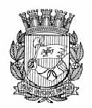 Publicado no D.O.C. São Paulo,175  Ano 66  Quinta-feira09 de Setembro de 2021GABINETE DO PREFEITORICARDO NUNESLEISLEI Nº 17.636, DE 8 DE SETEMBRO DE 2021(PROJETO DE LEI Nº 274/21, DOS VEREADORES CARLOS BEZERRA JR. – PSDB E SANDRA SANTANA – PSDB)Altera a Lei nº 14.485, de 19 de julho de 2007, para incluir no Calendário de Eventos da Cidade de São Paulo o Dia Municipal do Lazer.RICARDO NUNES, Prefeito do Município de São Paulo, no uso das atribuições que lhe são conferidas por lei, faz saber que a Câmara Municipal, em sessão de 16 de julho de 2021, decretou e eu promulgo a seguinte lei:Art. 1º Fica inserido inciso ao art. 7º da Lei nº 14.485, de 19 de julho de 2007, com a seguinte redação:“Art. 7º ...............................................................................................................................- 16 de abril: o Dia Municipal do Lazer.” (NR)Art. 2º Esta Lei entra em vigor na data de sua publicação.PREFEITURA DO MUNICÍPIO DE SÃO PAULO, aos 8 de setembro de 2021, 468º da fundação de São Paulo.RICARDO NUNES, PREFEITOJOSÉ RICARDO ALVARENGA TRIPOLI, Secretário Municipal da Casa CivilEUNICE APARECIDA DE JESUS PRUDENTE, Secretária Municipal de JustiçaPublicada na Casa Civil, em 8 de setembro de 2021.LEI Nº 17.637, DE 8 DE SETEMBRO DE 2021(PROJETO DE LEI Nº 321/21, DOS VEREADORES CARLOS BEZERRA JR. – PSDB E RODRIGO GOULART – PSD)Institui o Dia Municipal da Medicina Fetal no Calendário de Eventos da Cidade de São Paulo de que trata a Lei nº 14.485, de 19 de julho de 2007.RICARDO NUNES, Prefeito do Município de São Paulo, no uso das atribuições que lhe são conferidas por lei, faz saber que a Câmara Municipal, em sessão de 16 de julho de 2021, decretou e eu promulgo a seguinte lei:Art. 1º Acresce alínea ao inciso XCII do art. 7º da Lei nº 14.485, de 19 de julho de 2007, instituindo o Dia Municipal da Medicina Fetal, a ser comemorado, anualmente, no dia 22 de maio.Art. 2º Esta Lei entra em vigor na data da sua publicação.PREFEITURA DO MUNICÍPIO DE SÃO PAULO, aos 8 de setembro de 2021, 468º da fundação de São Paulo.RICARDO NUNES, PREFEITOJOSÉ RICARDO ALVARENGA TRIPOLI, Secretário Municipal da Casa CivilEUNICE APARECIDA DE JESUS PRUDENTE, Secretária Municipal de JustiçaPublicada na Casa Civil, em 8 de setembro de 2021.DECRETOSDECRETO Nº 60.522, DE 8 DE SETEMBRO DE 2021Abre Crédito Adicional Suplementar deR$ 451.461,18 de acordo com a Lei nº17.544, de 30 de dezembro de 2020.RICARDO NUNES, Prefeito do Município de São Paulo, usando das atribuições que lhe são conferidas por lei, na conformidade da autorização contida na Lei nº 17.544, de 30 de dezembro de 2020, e visando possibilitar despesas inerentes às atividades da Subprefeitura de Guaianases e da Subprefeitura São Miguel Paulista,D E C R E T A :Artigo 1º - Fica aberto crédito adicional de R$ 451.461,18 (quatrocentos e cinquenta e um mil e quatrocentos e sessenta e um reais e dezoito centavos), suplementar às seguintes dotações do orçamento vigente:
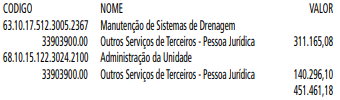 Artigo 2º - A cobertura do crédito de que trata o artigo 1º far-se-á através de recursos provenientes da anulação parcial, em igual importância, das seguintes dotações: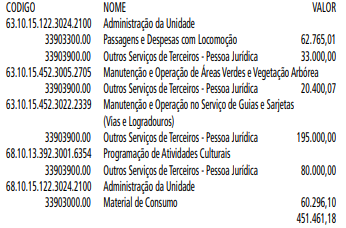 Artigo 3º - Este decreto entrará em vigor na data de sua publicação.PREFEITURA DO MUNICÍPIO DE SÃO PAULO, em 8 de setembro de 2021, 468º da Fundação de São Paulo.RICARDO NUNES, PrefeitoGUILHERME BUENO DE CAMARGO, Secretário Municipal da FazendaPublicado na Secretaria de Governo Municipal, em 8 de setembro de 2021.DECRETO Nº 60.523, DE 8 DE SETEMBRO DE 2021Abre Crédito Adicional Suplementar de R$73.712,18 de acordo com a Lei nº 17.544,de 30 de dezembro de 2020.RICARDO NUNES, Prefeito do Município de São Paulo, usando das atribuições que lhe são conferidas por lei, na conformidade da autorização contida na Lei nº 17.544, de 30 de dezembro de 2020, e visando possibilitar despesas inerentes às atividades da Secretaria Municipal das Subprefeituras,D E C R E T A :Artigo 1º - Fica aberto crédito adicional de R$ 73.712,18(setenta e três mil e setecentos e doze reais e dezoito centavos), suplementar à seguinte dotação do orçamento vigente: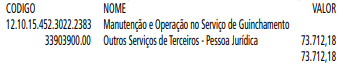 Artigo 2º - A cobertura do crédito de que trata o artigo 1º far-se-á através de recursos provenientes da anulação parcial, em igual importância, da seguinte dotação: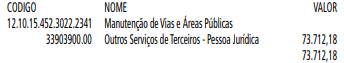 Artigo 3º - Este decreto entrará em vigor na data de sua publicação.PREFEITURA DO MUNICÍPIO DE SÃO PAULO, em 8 de setembro de 2021, 468º da Fundação de São Paulo.RICARDO NUNES, PrefeitoGUILHERME BUENO DE CAMARGO, Secretário Municipal da FazendaPublicado na Secretaria de Governo Municipal, em 8 de setembro de 2021.DECRETO Nº 60.524, DE 8 DE SETEMBRO DE 2021Abre Crédito Adicional Suplementar de R$29.740,00 de acordo com a Lei nº 17.544,de 30 de dezembro de 2020.RICARDO NUNES, Prefeito do Município de São Paulo, usando das atribuições que lhe são conferidas por lei, na conformidade da autorização contida na Lei nº 17.544, de 30 de dezembro de 2020, e visando possibilitar despesas inerentes às atividades do Fundo Municipal de Saúde e da Secretaria Municipal de Educação,D E C R E T A :Artigo 1º - Fica aberto crédito adicional de R$ 29.740,00 (vinte e nove mil e setecentos e quarenta reais), suplementar às seguintes dotações do orçamento vigente: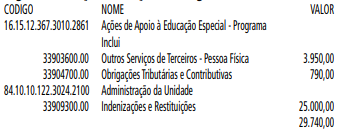 Artigo 2º - A cobertura do crédito de que trata o artigo 1º far-se-á através de recursos provenientes da anulação parcial, em igual importância, das seguintes dotações: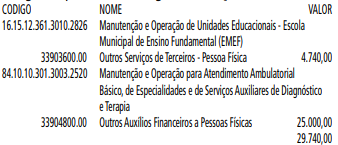 Artigo 3º - Este decreto entrará em vigor na data de sua publicação.PREFEITURA DO MUNICÍPIO DE SÃO PAULO, em 8 de setembro de 2021, 468º da Fundação de São Paulo.RICARDO NUNES, PrefeitoGUILHERME BUENO DE CAMARGO, Secretário Municipal da FazendaPublicado na Secretaria de Governo Municipal, em 8 de setembro de 2021.DECRETO Nº 60.525, DE 8 DE SETEMBRO DE 2021Abre Crédito Adicional Suplementar deR$ 581.571,00 de acordo com a Lei nº17.544, de 30 de dezembro de 2020.RICARDO NUNES, Prefeito do Município de São Paulo, usando das atribuições que lhe são conferidas por lei, na conformidade da autorização contida na Lei nº 17.544, de 30 de dezembro de 2020, e visando possibilitar despesas inerentes às atividades da Secretaria Municipal de Direitos Humanos e Cidadania, da Secretaria Municipal de Esportes e Lazer e da Secretaria Municipal de Desenvolvimento Econômico, Trabalho e Turismo,D E C R E T A :Artigo 1º - Fica aberto crédito adicional de R$ 581.571,00(quinhentos e oitenta e um mil e quinhentos e setenta e um reais), suplementar às seguintes dotações do orçamento vigente: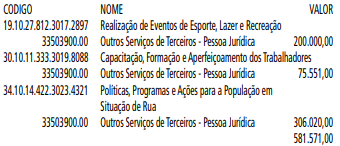 Artigo 2º - A cobertura do crédito de que trata o artigo 1º far-se-á através de recursos provenientes da anulação parcial, em igual importância, da seguinte dotação: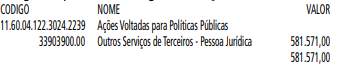 Artigo 3º - Este decreto entrará em vigor na data de sua publicação.PREFEITURA DO MUNICÍPIO DE SÃO PAULO, em 8 de setembro de 2021, 468º da Fundação de São Paulo.RICARDO NUNES, PrefeitoGUILHERME BUENO DE CAMARGO, Secretário Municipalda FazendaPublicado na Secretaria de Governo Municipal, em 8 de setembro de 2021.DECRETO Nº 60.526, DE 8 DE SETEMBRO DE2021Abre Crédito Adicional Suplementar deR$ 8.000.000,00 de acordo com a Lei nº17.544, de 30 de dezembro de 2020.RICARDO NUNES, Prefeito do Município de São Paulo, usando das atribuições que lhe são conferidas por lei, na conformidade da autorização contida na Lei nº 17.544, de 30 de dezembro de 2020, e visando possibilitar despesas inerentes às atividades da Subprefeitura Perus/Anhanguera e da Subprefeitura Parelheiros,D E C R E T A :Artigo 1º - Fica aberto crédito adicional de R$ 8.000.000,00 (oito milhões de reais), suplementar às seguintes dotações do orçamento vigente: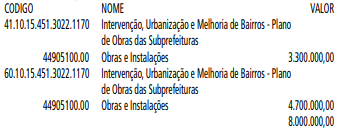 Artigo 2º - A cobertura do crédito de que trata o artigo 1º far-se-á através de recursos provenientes do superávit financeiro apurado em balanço patrimonial do exercício anterior.Artigo 3º - Este decreto entrará em vigor na data de sua publicação.PREFEITURA DO MUNICÍPIO DE SÃO PAULO, em 8 de setembro de 2021, 468º da Fundação de São Paulo.RICARDO NUNES, PrefeitoGUILHERME BUENO DE CAMARGO, Secretário Municipal da FazendaPublicado na Secretaria de Governo Municipal, em 8 de setembro de 2021.PORTARIAS
PORTARIA 1195, DE 8 DE SETEMBRO DE 2021PROCESSO SEI 6010.2021/0002617-6RICARDO NUNES, Prefeito do Município de São Paulo,usando das atribuições que lhe são conferidas por lei,RESOLVE:EXONERARSECRETARIA MUNICIPAL DE DESENVOLVIMENTO ECONÔMICO, TRABALHO E TURISMO1. CAMILA RAMALHO DI GRASSI, RF 859.909.2, do cargo de Assessor Técnico I, Ref. DAS-11, da Supervisão de Contratos, Convênios e Parcerias - SCCP, do Departamento de Administração e Finanças - DAF, da Secretaria Municipal de Desenvolvimento Econômico, Trabalho e Turismo, vaga 13534, constante do Decreto 58.153/18 e das Leis 16.974/18 e 17.068/19.2. JOSIAS BARCELOS JUNIOR, RF 817.580.2, do cargo de Assessor Técnico II, Ref. DAS-12, da Assessoria Técnica - AT, do Gabinete do Secretário, da Secretaria Municipal de Desenvolvimento Econômico, Trabalho e Turismo, vaga 3238, constante do Decreto 58.153/18 e da Lei 16.974/18.PREFEITURA DO MUNICÍPIO DE SÃO PAULO, aos 8 de setembro de 2021, 468°da fundação de São Paulo.RICARDO NUNES, PrefeitoTITULOS DE NOMEAÇÃOTÍTULO DE NOMEAÇÃO 702, DE 8 DE SETEMBRO DE 2021PROCESSO SEI 6010.2021/0002617-6RICARDO NUNES, Prefeito do Município de São Paulo, usando das atribuições que lhe são conferidas por lei, RESOLVE:NOMEARSECRETARIA MUNICIPAL DE DESENVOLVIMENTO ECONÔMICO, TRABALHO E TURISMO1. CAMILA RAMALHO DI GRASSI, RF 859.909.2, para exercer o cargo de Coordenador, Ref. DAS-10, da Coordenadoria de Segurança Alimentar e Nutricional - COSAN, da Secretaria Municipal de Desenvolvimento Econômico, Trabalho e Turismo, vaga 1502, constante do Decreto 58.596/19 e da Lei 17.068/19.2. VIVIANA PALERMO, RF 826.181.4, excepcionalmente, a partir de 08/09/2021, para exercer o cargo de Assessor Técnico II, Ref. DAS-12, da Assessoria Técnica - AT, do Gabinete do Secretário, da Secretaria Municipal de Desenvolvimento Econômico, Trabalho e Turismo, vaga 3238, constante do Decreto 58.153/18 e da Lei 16.974/18.3. JOSIAS BARCELOS JUNIOR, RF 817.580.2, para exercer o cargo de Chefe de Assessoria Jurídica I, Ref. DAS-14, da Assessoria Jurídica - AJ, do Gabinete do Secretário, da Secretaria Municipal de Desenvolvimento Econômico, Trabalho e Turismo, vaga 13519, constante do Decreto 58.153/18 e da Lei 16.974/18.PREFEITURA DO MUNICÍPIO DE SÃO PAULO, aos 8 de setembro de 2021, 468°da fundação de São Paulo.RICARDO NUNES, PrefeitoSECRETARIASFUNDAÇÃO PAULISTANA DE EDUCAÇÃO E TECNOLOGIAGABINETE DIRETOR GERALDESPACHO DO CHEFE DE GABINETESEI nº8110.2021/0000621-2INTERESSADO: ARTUR ARENQUE DA SILVA.ASSUNTO: Aquisição de diversos materiais para a realização das aulas práticas dos módulos II e III do curso de Saúde Bucal. Para Escola Municipal de Educação Profissional e Saúde Pública Professor Makiguti. Penalidade. Aplicação.I – No uso das atribuições legais a mim conferidas, a vista dos elementos contidos no presente, considerando que o prazo para defesa prévia transcorreu “in albis”, bem como na manifestação conclusiva da Assessoria Jurídica (SEI 051325607), a qual adoto como razão de decidir, APLICO a penalidade a empresa ARTUR ARENQUE DA SILVA, inscrita no CNPJ/MF sob o nº CNPJ: 15.072.183/0001-28, pela demora na entrega do objeto, conforme determina o item 3.1 da Nota de Empenho em questão SEI-nº (050590381), visto o atraso de 7 (sete) dias na entrega de diversos materiais para a realização das aulas práticas dos módulos II e III do curso de Saúde Bucal. Para Escola Municipal de Educação Profissional e Saúde Pública Professor Makiguti. Sendo que a multa contratual perfaz o valor de R$ 77,00 (setenta e sete reais) referente a DANFE Nº 000.112.928 e R$ 233,17 (duzentos e trinta e três reais e dezessete centavos) referente a DANFE Nº 000.112.929.SEI nº8110.2021/0000642-5INTERESSADO: HELP ASSESSORIA ADM EIRELI.ASSUNTO: Aquisição, Item 01 Jogo de Jarra (1,2litros) com 6 copos de vidro (310 ml cada) para o Centro de Formação Cultural Cidade Tiradentes. Não Penalidade. Possibilidade.I – No uso das atribuições legais a mim conferidas, à vista dos elementos contidos no presente, bem como a em especial as informações dos fiscais do contrato sob documento SEI n. 051251543, e o Parecer FUNDATEC/AJ n (SEI 051366883), a qual adoto como razão de decidir, NÃO APLICAR a penalidade de multa contratual, sobre aquisição de 01 Jogo de Jarra (1,2litros) com 6 copos de vidro (310 ml cada) para o Centro de Formação Cultural Cidade Tiradentes, pela empresa HELP ASSESSORIA ADM EIRELI, inscrita no CNPJ/MF sob o n.º 37.101.251/0001-72.SERVIDORES   PAG. 36DESENVOLVIMENTO ECONÔMICO, TRABALHO E TURISMOGABINETE DA SECRETÁRIALICENÇA MÉDICA - SERVIDOR FILIADO AO RGPSConcedida de acordo com o determinado na Portaria nº 226-2001/PREF.G, de 19/09/2001 e de conformidade com o estabelecido no Comunicado nº 001/DESAT-DRH/2005, publicado no DOC de 22/01/2005.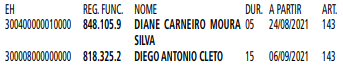 LICENÇA MÉDICA DO SERVIDOR – RECOMENDAÇÃO DO HSPM E/OU REDE PÚBLICA DE SAÚDE.Concedido(s) 01 dia(s), nos termos do artigo 143, da Lei nº8.989, de 1979, na forma prevista no artigo 38, do Decreto nº58.225/2018.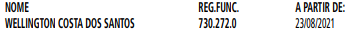 EDITAIS  PAG. 45DESENVOLVIMENTO ECONÔMICO, TRABALHO E TURISMOGABINETE DA SECRETÁRIA COORDENADORIA DE SEGURANÇA ALIMENTAR E NUTRICIONALCOMUNICADO6064.2020/0000694-1A Coordenadoria de Segurança Alimentar (COSAN), com base nas informações prestadas pela coordenação do Programa Municipal Banco de Alimentos – PMBA (doc. SEI 051412963) , comunica o balanço mensal das arrecadações e doações realizadas no âmbito do Programa Municipal Banco de Alimentos – PMBA, de acordo com Art. 11 da Portaria SMDET n. 08, de 17 de junho de 2020 – Referente ao mês de agosto de 2021Foram arrecadados 49.582,48 Kg de alimentos que somados ao saldo remanescente do mês anterior resultaram em 63.846,49 Kg de alimentos doados no mês de agosto de 2021 para as 95 entidades atendidas.Doadores do mês de agosto/2021:Nome do DoadorPrograma Combate ao Desperdício/COSAN/ SMDETAtacadão Distribuição Comercio e Indústria Ltda.Carrefour Comercio e Indústria Ltda.Sonda Supermercados Exportação e Importação S.A.Vacina Contra a FomeSM RossiCruz Vermelha de São PauloDiretoria Regional de Ensino LesteOutros Doadores Pessoa Física e AnônimosConsulado CanadenseCasa BauduccoEntidades atendidas no mês de agosto/2021:Id Nome Da Entidade3 UMPA - União Dos Moradores Do Parque Anhanguera4 Associação Arca Da Vitória7 Associação De Mães Do Jardim Cinco De Julho9 Associação Ilê Ache Omo Ode13 Casa Da Criança Betinho - Lar Espírita Para Excepcionais14 Casa Da Terceira Idade Tereza Bugolim15 Mitra Diocesana De São Miguel Paulista Paroquia São Carlos Barromeu16 Clube De mães Do Parque Santa Rita19 Centro Comunitário Nossa Senhora Aparecida21 Núcleo Assistencial Fraterno Irma Nice25 Serviço De Assistência A Família Casa Da Editinha26 Associação Metodista Livre Agente28 Fraternidade Irma Clara29 Fundação Jovem Profissional32 Obras Sociais De Vista Alegre37 ABAI - Associação Beneficente Arco Íris38 ASSOCIACAO AMIGOS E 3º IDADE ESPERANCA DO JD. MONTE AZUL41 Associação Central E Comunitária Do Conj. Habitacional Brasilândia B-348 Associação Clube De mães Do Jardim Sapopemba51 Associação Resplandecer A Ordem E O Direito De Nascer A Esperança E A Igualdade – R.O.D.N.E.I.53 Creche Imaculada Coração De Maria Do Jardim Princesa54 Associação Beneficente Dos Moradores Da Vila Gustavo57 Associação Unidos Comunitária Do Jardim Papai Noel63 Centro Comunitário Do Jardim Japão64 Sociedade Benfeitora Jaguaré65 Casa De Laura Braga Calabra66 Centro Convivência Infância Juventude Thomaz Gouveia Netto72 Associação Forca Jovem Vila Mara78 Associação Conquistando Um Espaço79 Programa Nefesh – Núcleo De Assistência Social Integral83 Associação Beneficente Vivenda Da Criança84 Associação Assistencial Comunitária Azarias90 Associação Aliança De Misericórdia94 Associação Cultural E Social Do Idoso Crianças E Adolescentes96 Associação Santa Zita103 Associação Beneficente Filadélfia - ABENFI104 Lar Da Redenção110 Cenha - Centro Social Nossa Senhora Da Penha125 Igreja Internacional Da Glória De Deus Lar Elohim129 Centro De Promoção Humana Lar Vicentino133 Associação Protetora Da Infância135 Associação Beneficente Crista Sapopemba139 Associação Brasil Melhor146 Associação Comunitária Santos Do Jardim Das Oliveiras147 Associação Anjos Da Paz Da Vila Santista154 Grêmio Recreativo Cultural Escola De Samba Mocidade Acadêmica Sai Da Frente157 Centro De Apoio Comunitário De Perus159 Associação G. Vital166 Mitra Arquidiocesana De São Paulo – Paróquia São Jose178 Associação Beneficente Comunitária Bem Querer181 Rundeime De Togun182 Associação Beneficente Casa De Caridade Vovó Catarina184 Associação Horta Comunitária De Vila Penteado185 Associação Dos Moradores De Jardim São Judas Tadeu190 Comunidade Cantinho Da Paz194 Associação Beneficente Aos Carentes Criativa De São Miguel Paulista E Adjacências198 Comunidade Terapêutica Amor E Vida203 Instituto De Desenvolvimento Social E Cidadania De São Paulo204 Associação De Mulheres Do Jardim Guaporé207 Associação Beneficente Novos Horizontes214 Associação Comunitária Jose Francisco215 Instituto Vida São Paulo219 Associação Comunitária Educacional Brilho Dourado221 Centro De Assistência E Promoção Social Nosso Lar241 Instituto Ação E Proteção250 Associação Beneficente Mulheres Voluntariosas252 Associação Amigos Lutando Para Um Futuro Melhor260 Associação Nossa Senhora Aparecida E Vó Sebastiana262 Associação Dos Moradores Do Jardim Aurea271 Associação Beneficente André Everaldo Matos276 Associação Amigos De Bairro Da Cidade Nova São Miguel280 Associação Beneficente Favos De Mel299 Associação Seara Norte301 Associação A Palavra De Deus304 Congregação Das Irmãs Hospitaleiras Do Sagrado Coração De Jesus -310 ONG Da Área Social Parque Das Flores.311 Associação Nossa Senhora De Lurdes314 Associação Beneficente Educacional Tabernáculo318 Associação Beneficente Santa Rita321 Associação Pro Lar De Itaquera II328 Associação Comunitária Do Jardim Santo Elias, Pirituba E Adjacências330 Casa De Lei Mãe Iemanjá E Pai Benedito Das Almas332 Associação Vida Caminho E Luz338 Associação Cidadania Ativa Do Jardim Macedônia339 Ministério De Evangelização Pentecostal Jesus Te Ama340 Associação Comunitária Lar Da Vitoria358 Associação Viver Livre Resgatando Almas363 Projeto Fe Church - Comunidade Apostólica368 Associação Creche Da Tia D379 MDLD - Amigos Unidos Venceremos381 Instituto Augusto Abou389 ACPMD - Associação Comunitária Do Parque Maria Domitila394 Igreja Pentecostal Adonai Nissi405 Igreja Comunidade Apostólica Expansão Do Reino410 Asetesp Associação Dos Sem Teto Do Estado De São PauloLICITAÇÕES   PAG. 63DESENVOLVIMENTO ECONÔMICO, TRABALHO E TURISMOGABINETE DA SECRETÁRIADESPACHOS DA SECRETÁRIA6064.2017/0000100-6I – No exercício das atribuições que me foram confiadas pela Lei Municipal 13.164, de 05 de julho de 2001, e pelo Decreto Municipal 58.153, de 22 de março de 2018, e em vista das informações contidas nos autos em epígrafe, em especial a manifestação do Departamento de Qualificação Profissional da Coordenadoria do Trabalho desta Pasta e considerando as Notas de Reserva com Transferência emitidas pela Secretaria Municipal de Educação (051149864), AUTORIZO a emissão de Notas de Empenho no montante de R$ 203.199,30 (duzentos e três mil, cento e noventa e nove reais e trinta centavos) em favor da contratada BANCO DO BRASIL SA, CNPJ 00.000.000/2885-19, no âmbito do Contrato 011/2017/SMTE, que tem por objeto prestação de serviços de pagamento de benefício dos Programas Operação Trabalho e Bolsa Trabalho onerando os respectivos valores e dotações orçamentárias a seguir listados, observando no que couber, as disposições contidas nas Leis Complementares 101, de 04 de maio de 2000, e 131, de 27 de maio de 2009:a) O valor de R$ 2.124,96 (dois mil, cento e vinte e quatro reais e noventa e seis centavos), da dotação orçamentária 16.1 0.12.366.3010.2.823.3.3.90.39.00.00, conforme Nota de Reserva com Transferência n. 47.781/2021;b) O valor de R$ 72.779,88 (setenta e dois mil, setecentos e setenta e nove reais e oitenta e oito centvos), da dotação orçamentária 16.10.12.361.3010.2.826.3.3.90.39.00.00, conforme Nota de Reserva com Transferência n. 47.784/2021;c) O valor de R$ 796,86 (setecentos e noventa e seis reais e oitenta e seis centavos), da dotação orçamentária 16.10.12.3 67.3010.2.827.3.3.90.39.00.00, conforme Nota de Reserva comTransferência n. 47.785/2021;d) O valor de R$ 3.984,30 (três mil, novecentos e oitenta e quatro reais e trinta centavos), da dotação orçamentária 16.10.12.365.3010.2.876.3.3.90.39.00.00, conforme Nota de Reserva com Transferência n.47.787/2021;e) O valor de R$ 1.062,48 (um mil e sessenta e dois reais e quarenta e oito centavos), da dotação orçamentária 16.10.12.362.3010.2.883.3.3.90.39.00.00, conforme Nota de Reserva com Transferência n. 47.788/2021;f) O valor de R$ 48.077,22 (quarenta e oito mil e setenta e sete reais e vinte e dois centavos), da dotação orçamentária 16.10.12.365.3010.4.360.3.3.90.39.00.00, conforme Nota de Reserva com Transferência n. 47.791/2021;g) O valor de R$ 74.373,60 (setenta e quatro mil, trezentos e setenta e três reais e sessenta centavos), da dotação orçamentária 16.10.12.365.3010.4.362.3.3.90.39.00.00, conforme Nota de Reserva com Transferência n. 47.792/2021.6064.2020/0000169-9I – No exercício da competência que me foi confiada por Lei n. 13.164/2001 e Decreto Municipal n. 58.153/2018 e em vista dos elementos de convicção contidos no presente, em especial, as manifestações do Gestor do Contrato, da Supervisão de Execução Orçamentária e Financeira, da Contratada, Departamento de Administração e Finanças, e da Assessoria Jurídica desta Pasta, que ora acolho e adoto como razão de decidir, AUTORIZO, observadas as formalidades legais e cautelas de estilo, com fundamento no artigo 57, inciso II e artigo 65 inciso II da Lei Federal nº. 8.666/93 e alterações, c/c a Lei Municipal 13.278/02 e Decreto n.º 44.279/03, o aditamento do Contrato nº 03/2020/SMDET celebrado com a empresa R&A COMÉRCIO DE EQUIPAMENTOS TELEFÔNICOS LTDA, inscrita no CNPJ nº 54.561.071/0001-92, cujo objeto é a prestação de serviços de locação da Central de Comunicação de Voz Híbrida, com DDR, com serviço de instalação, com gerenciamento e manutenção (item II - equipamento 1), cujas características técnicasencontram-se descritas na ATA DE REGISTRO PREÇOS 009/ SG-COBES/2019., para fazer constar:1. a prorrogação do prazo contratual por mais 12 (doze) meses, estendendo a vigência até 07/09/2022, com aplicação de reajuste;2. redução contratual de 16,22% sobre o valor inicial do contrato, mediante a supressão da unidade Cresan Butantã,passando o valor mensal estimado do contrato de R$ 2.055,80(dois mil cinquenta e cinco reais e oitenta centavos) para R$1.739,36 (um mil setecentos e trinta e nove reais e trinta e seis centavos), sendo de R$ 284,40 (duzentos e oitenta e quatro reais e quarenta centavos) o valor total referente à instalação e mudança dos equipamentos, totalizando o valor anual de R$ 21.156,72 (vinte e um mil cento e cinquenta e seis reais e setenta e dois centavos).II – Em consequência, AUTORIZO a emissão da Nota de Empenho em favor da contratada, nos termos do Decreto Municipal nº 60.052/2021, no valor de R$ 6.893,97 (seis mil, oitocentos e noventa e três reais e noventa e sete centavos) que onerará a dotação orçamentária 30.10.11.122.3024.21 00.33903900.00 do exercício financeiro vigente, e, à luz do princípio da anualidade, o restante das despesas deverá onerar dotação própria do exercício vindouro, observando, naquilo que couber, as disposições das Leis Complementares nº 101/2000 e nº 131/2009.6064.2021/0000790-7I - No exercício das atribuições a mim conferidas por Lei, à vista dos elementos de convicção presentes nos autos, com fundamento nos dispositivos das Leis Federais nº 10.520/02 e nº 8.666/93, da Lei Municipal nº 13.278/02, regulamentada pelo Decreto nº 44.279/03, artigo 1º do Decreto nº 54.102/13, AUTORIZO a abertura de certame licitatório na modalidade PREGÃO, na forma eletrônica, e aprovo o edital Doc. 051311872, para a contratação de empresa para de Serviços de Transporte Mediante Locação de Veículos com motorista, quilometragem livre e fornecimento de combustível para a SECRETARIA MUNICIPAL DE DESENVOLVIMENTO ECONÔMICO, TRABALHO E TURISMO, mediante regime de empreitada por preço unitário, conforme condições, quantidades e exigências estabelecidas no Termo de Referência anexo II do Edital;II - Nos termos do Decreto 46.662/05, DESIGNO o servidor Diego Antonio Cleto, RF 818.325.2 - Pregoeiro, para conduzir o procedimento licitatório, mediante equipe relacionada na Portaria SMDET nº 25 de 13/08/2019.CÂMARA MUNICIPAL   PAG. 98SECRETARIA DE APOIO LEGISLATIVO - SGP-2SECRETARIA GERAL PARLAMENTARPAUTA DA 68ª SESSÃO ORDINÁRIA DA 18ª LEGISLATURA, CONVOCADA PARA 09 DE SETEMBRO DE 2021, ÀS 15 HORASI - PARTE – EXPEDIENTEApresentação de indicações e requerimentos; leitura de correspondência apresentada e de projetos; apresentação, discussão e votação de moções e requerimentos de audiência do Plenário.PEQUENO EXPEDIENTE:1º ORADOR(A): SONAIRA FERNANDES (REPUBLICANOS)GRANDE EXPEDIENTE:1º ORADOR(A): MILTON LEITE (DEM)II - PARTE - ORDEM DO DIA:
307 - Discussão e votação únicas do VETO PARCIAL ao PL445 /2017 , da Vereadora ALINE CARDOSO (PSDB)Dispõe sobre a criação do polo de ecoturismo da Cantareira e dá outras providências. (DOCREC - 128/2018)REJEIÇÃO MEDIANTE VOTO FAVORÁVEL DA MAIORIA ABSOLUTA DOS MEMBROS DA CÂMARA.